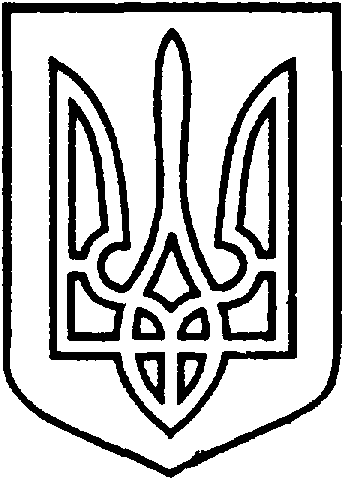 СЄВЄРОДОНЕЦЬКА МІСЬКА ВІЙСЬКОВО-ЦИВІЛЬНА АДМІНІСТРАЦІЯ  СЄВЄРОДОНЕЦЬКОГО РАЙОНУ  ЛУГАНСЬКОЇ  ОБЛАСТІРОЗПОРЯДЖЕННЯкерівника Сєвєродонецької міської  військово-цивільної адміністрації «  27  » серпня 2021 року                                                              №  1594    Про подання заявки на демо-проєктз енергоефективної модернізаціїВідповідно до Закону України «Про військово – цивільні адміністрації», Закону України «Про місцеве самоврядування в Україні», Закону України "Про енергозбереження", на виконання зобов'язань Угоди мерів щодо клімату та енергії, з метою підвищення ефективності використання енергоресурсів та забезпечення сталого розвитку Сєвєродонецької міської територіальної громади,зобовʼязую:1. Подати до Німецького товариства з міжнародного співробітництва GIZ заявку на демо-проєкт з енергоефективної модернізації "" для отримання грантової підтримки у розмірі, що не перевищує 100 000 євро в рамках фінансування Державним секретаріатом Швейцарії з економічних питань (SECO), яке не може бути більшим за 70% фактичної загальної вартості демо-проєкту. 2. Розпорядження  підлягає оприлюдненню.3. Контроль за виконанням даного розпорядження покласти на заступника керівника Сєвєродонецької міської військово-цивільної адміністрації Сєвєродонецького району Луганської області                                   Олега КУЗЬМІНОВА.Керівник Сєвєродонецької міськоївійськово-цивільної адміністрації  		                   Олександр СТРЮК 